Minutes
Campus Bicycle Advisory CommitteeColorado State UniversityThursday, April 14, 2022 
11:30 – 1 pm In attendance: Joy Childress, Lillian Nugent, Erika Benti, Sylvia Cranmer, Jamie Gaskill, Catherina Douras, Josh McClure, Ed Peyronnin, Heather Reimer, Tamene Abebe, Dave Dixon, Aaron Fodge, David Hansen, Dan Baker, Les HarperCall to order (Sylvia)Introductions/roundtable – 20 mins.  Name/Connection to CBAC/News to share?Joy (PD): Police recently arrested a bike thief who is suspected to have stolen a lot of bikes at CSU. Lillian (College of Liberal Arts) – new attendee, recent Get Back on the Bike graduateJamie Gaskill (PTS) – Recruiting new cohort for Get Back on the Bike for the next academic year, please share! Link to interest form: https://colostate.az1.qualtrics.com/jfe/form/SV_7ZBc9DaDRNc7QG2 Bike to Breakfast was scheduled for yesterday (4/13) but now will be on Weds, 4/20. Volunteer for RRR or Bike to Breakfast at this link: https://www.signupgenius.com/go/10C0E4DACA72CA7FCC07-rams 
Bike to Work Day will be on June 22, will be looking for volunteers!Catherine Douras (APC) will be leaving APC (term-limited) so we may have another rep soon.Josh McClure (PD): Last month, had 7 bike stops (2 citations and 5 warnings) near Moby arena and LSC; 158 traffic stops.Ed Peyronnin (retired): finishing up the Nutrien building and people are starting to move inHeather Reimer (Central Rec, The Spoke): The Spoke was funded by ATFAB, will be able to expand hours; The Spoke is currently hiring for the fall.Tamene Abebe (LSC): participated in Tour de Pie Ride, kudos to Anna Kelso!Lauren Nagle (FC Moves): Have officially taken the Active Modes Education Manager position at the City, so will be hiring for her job.Dave Dixon (Bike Fort Collins): working on a fourth and fifth asphalt art installation; bike donation program; working with a group of CSU engineering students on reimagining East Elizabeth and College, group will present to the Bike Fort Collins Board tonight. Aaron Fodge: three senior engineering projects wrapping up now. One looking at three mountain bikes trails and two parking lot trail heads at the Mountain Campus. David Hansen (FM): Plan to open back up Libbie Coy Way next week after it being closed for over two years
Stop As Yield (SAY) – Discussion, follow up to Bicycle Colorado presentation to CBAC and City’s BAC. David Hansen; Dave Dixon; Ed Peyronnin - 30 mins.Bill has been signed into law by Governor Polis for a statewide “Stop As Yield,” meaning bicyclists ages 15 and older may now treat stop signs as yield signs and treat stop lights as stop signs. Dave Dixon mentioned exemption for intersections that have bike-specific signals, but it is unclear exactly which intersections here in Fort Collins would applyHeather called for more clarity on specifics of the law, as well as guidance from Police Chief and Marc Barker, so we can adjust our educational messaging, like for Rams Ride RightDavid agrees with Heather – this is why Ed and I had to abstain from voting on the City’s BACNext steps: Bring to Vision Zero Task Force agenda at next meeting to get in front of Marc Barker, Police; bring back to CBAC to guide a potential CBAC position paper. 
Alternative Transportation Fee Advisory Board (ATFAB) - project award updates. Aaron Fodge – 5 mins.ATFAB awarded a total of $610,000 this year. Projects include:Covered bike shelters for South Campus
Rams Ride Right
Police and ASCSU u-lock program (5,000-6,000 free u-locks) and 5 security camerasSkiSU ski busThe Spoke
FM-related infrastructure projects: Phemister Trail bridge and match for trail grant funding; three additional covered bus shelters
Only project that didn’t get funded was the Statistics Alley
Courageous Strategic Transformation (CST) and BAC perspective. Heather Reimer – 30 mins. – continuation from last meeting.
In preparation for this discussion, please review the following and make notes specifically within the operational framework of CBAC:Strategic Plan https://courageous.colostate.edu/wp-content/uploads/sites/18/2022/02/CST.pdfOperational Framework https://courageous.colostate.edu/wp-content/uploads/sites/18/2022/02/Operational_Framework_1.0.pdf
Brainstorm Ideas that relate to specific priorities, metrics and strategies:Heather noted ideas on a working document (open for edits) on CST Goal 3 (Innovation): https://colostate-my.sharepoint.com/personal/hreimer_colostate_edu/_layouts/15/onedrive.aspx?id=%2Fpersonal%2Fhreimer%5Fcolostate%5Fedu%2FDocuments%2FCBAC%2FCST&ga=1 Set agenda for next meeting/adjourn – 5 mins.If you haven’t already done so, please complete the survey below…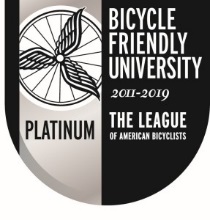 